Узнайте, как Ваше питание влияет на Ваше здоровьеВ рамках типового проекта Правительства Российской Федерации «Репродуктивное здоровье» предлагаем Вам пройти опрос и за 15 минут получить информацию о рисках заболеваний, обусловленных Вашим питанием.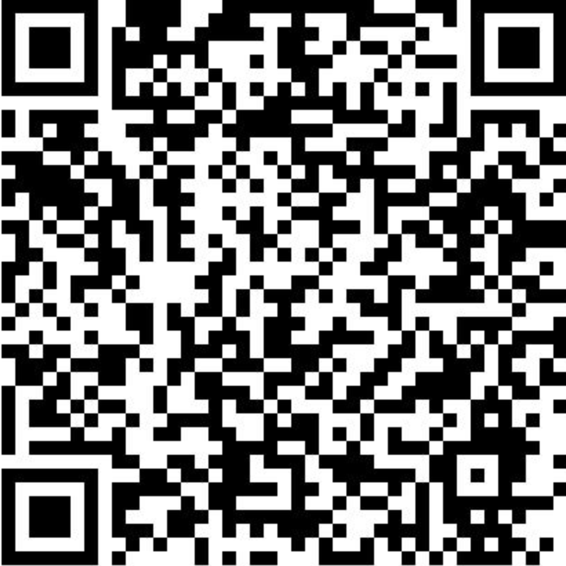 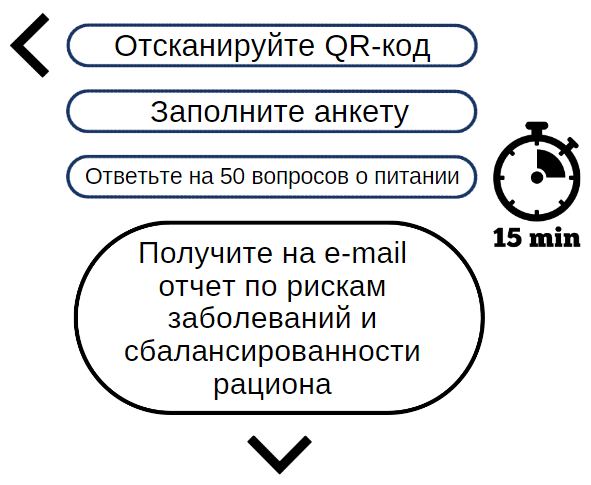 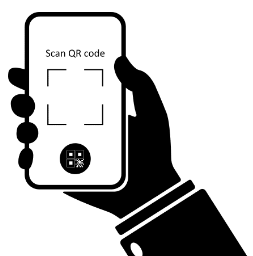 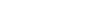 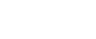 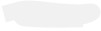 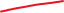 Узнайте, как Ваше питание влияет на Ваше здоровьеВ рамках типового проекта Правительства Российской Федерации «Репродуктивное здоровье» предлагаем Вам пройти опрос и за 15 минут получить информацию о рисках заболеваний, обусловленных Вашим питанием.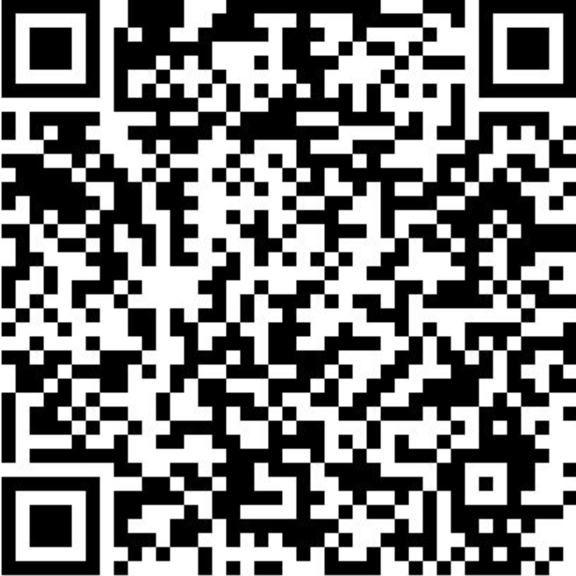 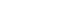 